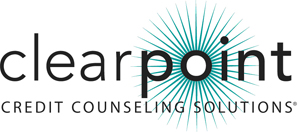 PARA MÁS INFORMACIÓN:Veronica De Silva | 877-877-1995 ext. 4518 |Veronica.DeSilva@ClearPointCCS.org Bruce McClary | 877-877-1995 ext. 2730 |Bruce.McClary@ClearPointCCS.org 1-877-877-1995 | www.ClearPointCCS.org 									__________________________ClearPoint Credit Counseling Solutions recibe patrocinio de Bank of America para Apoyar la Educación FinancieraFresno, CA (3 de septiembre de 2013) -- ClearPoint Credit Counseling Solutions ha sido galardonada con un patrocinio de $12,500 por Bank of America Charitable Foundation para ofrecer talleres gratuitos de educación financiera en los condados de Fresno y Madera. Los temas de los talleres incluyen el manejo y el mejoramiento del crédito, siguiendo adelante después de una ejecución hipotecaria y la compra de una casa."Gracias al compromiso y el apoyo de Bank of America, ClearPoint puede expandir nuestro alcance y educación en el centro de California. Esta contribución es fundamental para llegar a las familias que necesitan ayuda para volver a poner sus finanzas en orden después de la recesión," dijo la vicepresidenta y directora de educación de ClearPoint, Martha Lucey."Los programas de bienestar financiero pueden ayudar a las personas a utilizar sus ingresos y créditos fiscales al máximo, al mismo tiempo que agilizan sus gastos, para que puedan lograr que lo que ganan les rinda más. Es decir, Bank of America apoya a organizaciones líderes locales sin fines de lucro  como ClearPoint Credit Counseling Solutions, para que todos tengan acceso a importante educación financiera y recursos," dijo Randy Dhindsa, presidente del mercado Fresno- Valle Central, Bank of America.ClearPoint es miembro de La Fundación Nacional de Asesoramiento Crediticio (National Foundation for Credit Counseling- NFCC), es un negocio ampliamente acreditado por el Council on Better Business Bureaus (BBB), y es una agencia de asesoría para la vivienda aprobada por el Departamento de Vivienda y Desarrollo Urbano de EE.UU (Housing and Urban Development- HUD). Citas gratuitas para el crédito, la deuda, el presupuesto y la mayoría de los temas relacionados con la vivienda pueden hacerse en español llamando al 866.559.8198. Para más información, visite ClearPoint en www.clearpointccs.org/espanol o llame al 877.877.1995.###